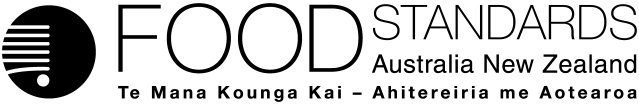 Food Standards (Application A1137 – Polysorbate 20 as a Food Additive) VariationThe Board of Food Standards Australia New Zealand gives notice of the making of this variation under section 92 of the Food Standards Australia New Zealand Act 1991.  The variation commences on the date specified in clause 3 of the variation.Dated 19 November 2018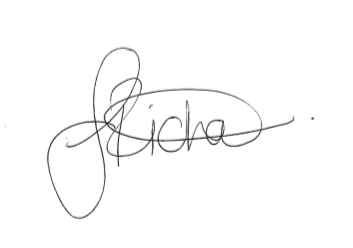 Standards Management OfficerDelegate of the Board of Food Standards Australia New ZealandNote:  This variation will be published in the Commonwealth of Australia Gazette No. FSC 123 on 29 November 2018. This means that this date is the gazettal date for the purposes of the above notice.1	NameThis instrument is the Food Standards (Application A1137 – Polysorbate 20 as a Food Additive) Variation.2	Variation to a Standard in the Australia New Zealand Food Standards CodeThe Schedule varies a standard in the Australia New Zealand Food Standards Code.3	CommencementThe variation commences on the date of gazettal.
Schedule[1]	Schedule 8 is varied by [1.1]	omitting the following from the table to section S8—2,
substituting[1.2]	omitting the following from the table to section S8—2,
substituting
[2]	Schedule 15 is varied by [2.1]	omitting the following from item 8.2 of the table to section S15—5,substituting[2.2]	omitting the following from item 8.3 of the table to section S15—5, substituting
[2.3]	omitting the following from item 9.2 of the table to section S15—5, substitutingPolyoxyethylene (40) stearate431Polyoxyethylene (40) stearate431Polysorbate 20 or Polyoxyethylene (20)     sorbitan monolaurate432431Polyoxyethylene (40) stearate431Polyoxyethylene (40) stearate432Polysorbate 20 or Polyoxyethylene (20) sorbitan monolaurate280 281 282 283Propionic acid and sodium and potassium and calcium propionatesGMP280 281 282 283Propionic acid and sodium and potassium and calcium propionatesGMP432Polyoxyethylene (20) sorbitan monolaurate500280 281 282 283Propionic acid and sodium and potassium and calcium propionatesGMP280 281 282 283Propionic acid and sodium and potassium and calcium propionatesGMP432Polyoxyethylene (20) sorbitan monolaurate500Colourings permitted to a maximum levelColourings permitted to a maximum level432Polyoxyethylene (20) sorbitan monolaurate500